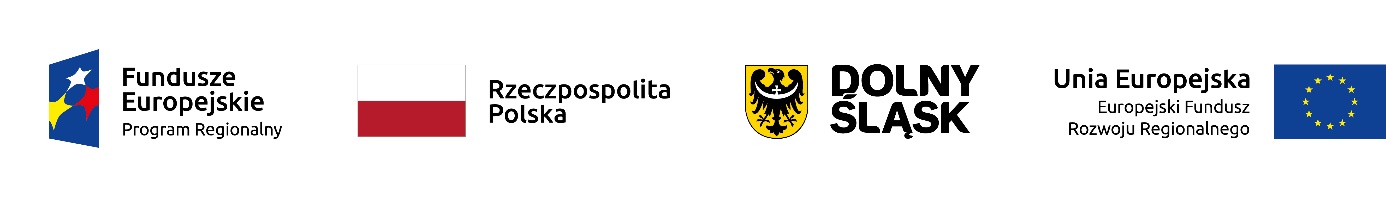 Ogłoszenie nr 540130561-N-2019 z dnia 28-06-2019 r. Wrocław:
OGŁOSZENIE O ZMIANIE OGŁOSZENIA OGŁOSZENIE DOTYCZY: Ogłoszenia o zamówieniu INFORMACJE O ZMIENIANYM OGŁOSZENIU Numer: 561419 
Data: 18/06/2019 SEKCJA I: ZAMAWIAJĄCY Wrocławskie Mieszkania Sp. z o.o., Krajowy numer identyfikacyjny 20610504000000, ul. ul. Mikołaja Reja  , 50-343  Wrocław, woj. dolnośląskie, państwo Polska, tel. 713 235 700, e-mail zamowienia@wm.wroc.pl, faks 713 235 750. 
Adres strony internetowej (url): www.wm.wroc.pl SEKCJA II: ZMIANY W OGŁOSZENIU II.1) Tekst, który należy zmienić: Miejsce, w którym znajduje się zmieniany tekst: 
Numer sekcji: IV 
Punkt: 2.2) 
W ogłoszeniu jest: Kryteria Znaczenie Cena oferty brutto (C) 60,00 Wydłużenie okresu gwarancji na roboty budowlane (G) powyżej wymaganego przez Zamawiającego okresu minimalnego wynoszącego 60 miesięcy 15,00 Skrócenie terminu realizacji zamówienia (T) 22,00 Kryterium społeczne (S) tj. zatrudnienie osób bezrobotnych 5,00 
W ogłoszeniu powinno być: Kryteria Znaczenie Cena oferty brutto (C) 60,00 Wydłużenie okresu gwarancji na roboty budowlane (G) powyżej wymaganego przez Zamawiającego okresu minimalnego wynoszącego 60 miesięcy 15,00 Skrócenie terminu realizacji zamówienia (T) 20,00 Kryterium społeczne (S) tj. zatrudnienie osób bezrobotnych 5,00 

Miejsce, w którym znajduje się zmieniany tekst: 
Numer sekcji: IV 
Punkt: 6.2) 
W ogłoszeniu jest: Data: 2019-07-16, godzina: 09:00, Skrócenie terminu składania wniosków, ze względu na pilną potrzebę udzielenia zamówienia (przetarg nieograniczony, przetarg ograniczony, negocjacje z ogłoszeniem): Nie Wskazać powody: Język lub języki, w jakich mogą być sporządzane oferty lub wnioski o dopuszczenie do udziału w postępowaniu > polski 
W ogłoszeniu powinno być: Data: 2019-07-18, godzina: 09:00, Skrócenie terminu składania wniosków, ze względu na pilną potrzebę udzielenia zamówienia (przetarg nieograniczony, przetarg ograniczony, negocjacje z ogłoszeniem): Nie Wskazać powody: Język lub języki, w jakich mogą być sporządzane oferty lub wnioski o dopuszczenie do udziału w postępowaniu > polski 

Miejsce, w którym znajduje się zmieniany tekst: 
Numer sekcji: IV 
Punkt: 6.6) 
W ogłoszeniu jest: X. Termin otwarcia ofert: 16 lipca 2019 godz. 10.00. w siedzibie Wrocławskich Mieszkań Sp. zo.o., ul. Mikołaja Reja 53-55, pokój nr 115. 
W ogłoszeniu powinno być: X. Termin otwarcia ofert: 18 lipca 2019 godz. 10.00. w siedzibie Wrocławskich Mieszkań Sp. zo.o., ul. Mikołaja Reja 53-55, pokój nr 115. Początek formularza